                                  Escola Municipal de Educação Básica Augustinho Marcon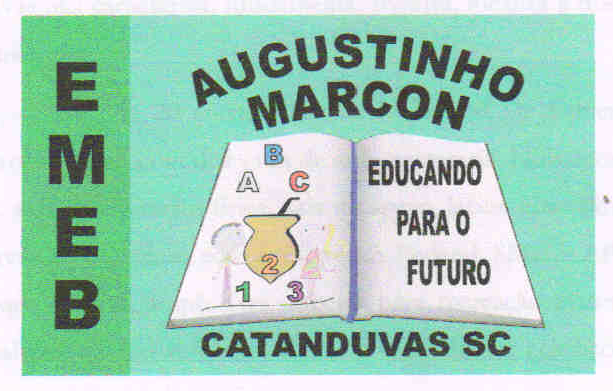      		           Catanduvas-SC – Mês de Novembro – 2020                                   Diretora: Tatiana M. B. Menegat			Assessora: Técnica-Pedagógica Maristela B. Baraúna			Assessora: Técnica-Administrativa Margarete Dutra			Professora: Janete Taciana de Marquias.			5º ano 2   SEQUÊNCIA DIDÁTICA: NOSSO CORPO ESTÁ NA HISTÓRIA DATA: SEMANA DE 09/11 ATÉ 13/11OLÁ! GABRIELLI!! OLÁ ERICK! OLÁ PEDRO!!!ESCREVA A DATA;ESCREVA O SEU NOME COMPLETOASSISTA O VÍDEO SOBRE O ESQUELETO https://www.youtube.com/watch?v=cDa78qMrwQQAGORA QUE ASSISTIU O VÍDEO VOCÊ PODE PERCEBER QUE OS OSSOS TEM A FUNÇÃO DE PROTEGER OS ORGÃOS, SUSTENTAR O CORPO E AJUDAR NOS MOVIMENTOS. ATIVIDADE 01ESCREVA A PALAVRA “ESQUELETO”QUAL A PRIMERA LETRAQUAL A ÚLTMA LETRAQUAL O NÚMERO DE LETRASATIVIDADE 02COM A AJUDA DOS PAIS ESCOLHA 4 PALAVRAS QUE FAZEM PARTE DO NOSSO ESQUELETO  ESCREVA COM O ALFABETO MOVEL: 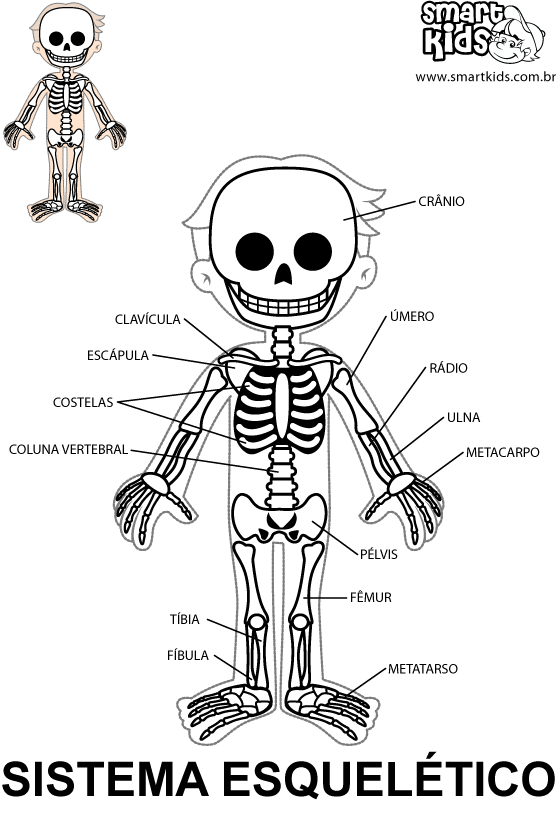 Atividade 03QUEBRA CABEÇA: QUE TAL NOS DIVERTIRMOS UM POUCO: VAMOS COLORIR O DESENHO DO ESQUELETO EM SEGUIDA COLE NUMA CARTOLINA OU PAPEL FIRME ESPERE SECAR A COLA RECORTE DE ACORDO COM AS LINHAS DEPOIS É SÓ SE DIVERTIR COM O QUEBRA CABEÇA DO ESQUELETO. 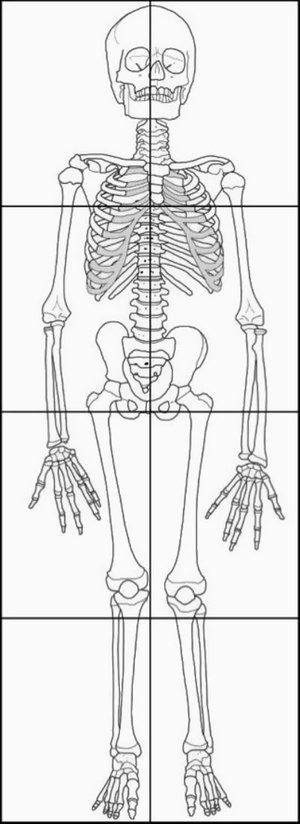 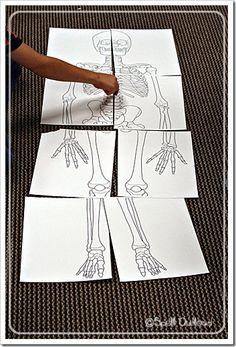                                                                                                                            BOA SEMANA!!!TUDO BEM COM VOCÊS E SEUS FAMILIARES POR ENQUANTO VAMOS PROSSEGUIR COM AS ATIVIDADES REMOTAS, ESTOU MUITO FELIZ DE VER O ESFORÇO DE VOCÊS EM REALIZAR AS ATIVIDADES. TAMBÉM QUERIA AGRADECER AOS FAMILIARES PELO APOIO E A DEDICAÇÃO EM AJUDAR VOCÊS EM TODAS AS ATIVIDADES PROPOSTAS. CONTINUE ASSIM REALIZANDO TODAS AS ATIVIDADES COM CAPRICHO. OBRIGADA!  QUALQUER DÚVIDA ESTOU A DISPOSIÇÃO.   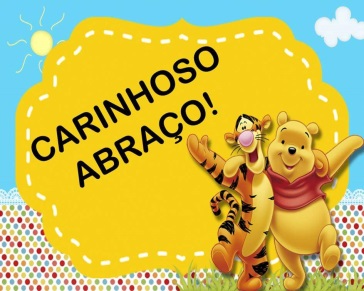 